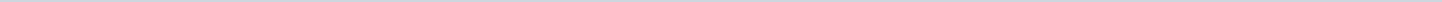 Geen documenten gevonden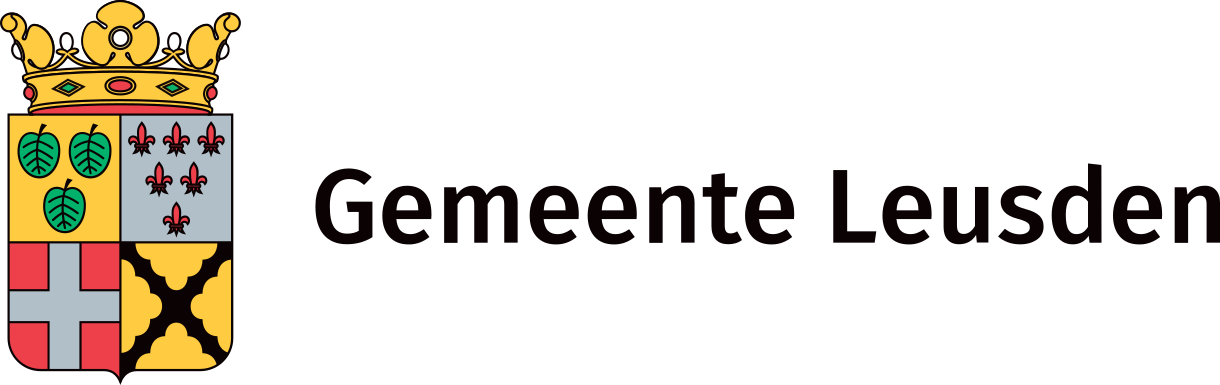 Gemeente LeusdenAangemaakt op:Gemeente Leusden29-03-2024 15:30Presentaties0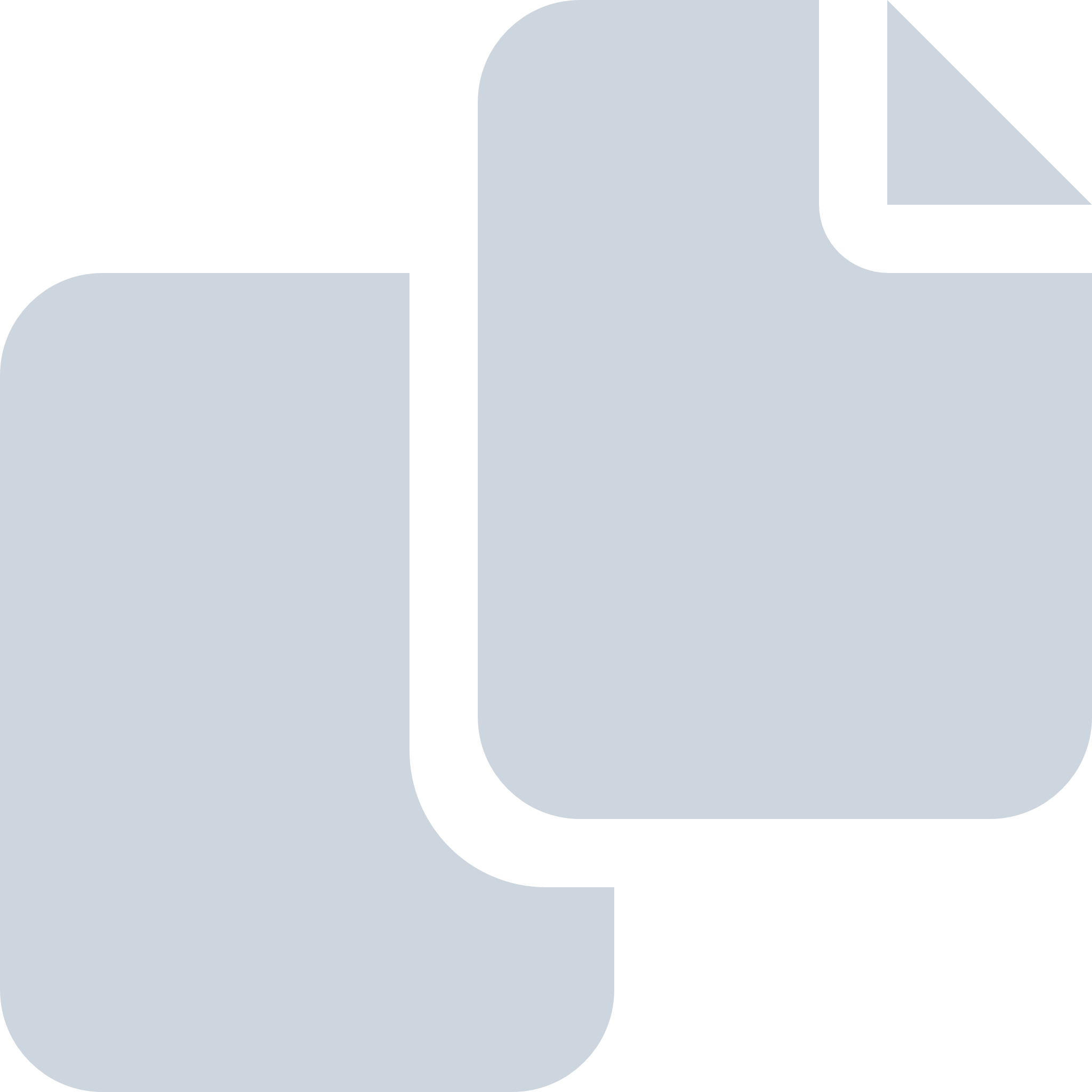 Periode: mei 2015